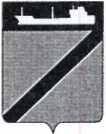 ПОСТАНОВЛЕНИЕАДМИНИСТРАЦИИ ТУАПСИНСКОГО ГОРОДСКОГО ПОСЕЛЕНИЯ               ТУАПСИНСКОГО РАЙОНА от  29.06.2022                                                                              №  716г. ТуапсеО внесении изменений и дополнения в постановление администрации Туапсинского городского поселения Туапсинского района от 14 марта 2022 года № 199 «Об утверждении Положения о реализации преимущественного права выкупа арендованного имущества, находящегося в собственности Туапсинского городского поселения Туапсинского района, субъектами малого и среднего предпринимательства»В соответствии с федеральными законами от 22 июля 2008 г. № 159-ФЗ «Об особенностях отчуждения недвижимого имущества, находящегося в государственной собственности субъектов Российской Федерации или в муниципальной собственности и арендуемого субъектами малого и среднего предпринимательства и о внесении изменений в отдельные законодательные акты Российской Федерации», от 06 октября 2003 г. № 131-ФЗ «Об общих принципах организации местного самоуправления в Российской Федерации», на основании экспертного заключения управления правового обеспечения, реестра и регистра департамента внутренней политики администрации Краснодарского края от 30 мая 2022 г. № 34.03-04-162/22,  п о с т а н о в л я ю:Внести в приложение к постановлению администрации Туапсинского городского поселения Туапсинского района от 14 марта 2022 года № 199 «Об утверждении Положения о реализации преимущественного права выкупа арендованного имущества, находящегося в собственности Туапсинского городского поселения Туапсинского района,  субъектами малого и среднего предпринимательства» следующие изменения и дополнение:1.1. Дополнить пункт 2.1  раздела II  подпунктом следующего содержания:         «2.1.4. Сведения о субъекте малого и среднего предпринимательства на день заключения договора купли-продажи арендуемого имущества не исключены из единого реестра субъектов малого и среднего предпринимательства.».21.2. Пункт 5.1. раздела V изложить в следующей редакции:«5.1. Оплата арендуемого имущества при реализации преимущественного права приобретения арендованного имущества субъектами малого   и   среднего   предпринимательства   производится   в   соответствии   с заявлением субъекта малого или среднего предпринимательства о реализации преимущественного права выкупа арендуемого имущества – единовременно, либо в рассрочку.».Пункт 5.4. раздела V  изложить в следующей редакции:         «5.4. Оплата недвижимого имущества, находящегося в муниципальной собственности и приобретаемого субъектами малого и среднего предпринимательства при реализации преимущественного права на приобретение арендуемого имущества, осуществляется единовременно или в рассрочку посредством ежемесячных или ежеквартальных выплат в равных долях. Срок рассрочки оплаты такого имущества при реализации преимущественного права на его приобретение устанавливается муниципальным правовым актом и составляет  пять лет.».Отделу имущественных и земельных отношений администрации Туапсинского городского поселения Туапсинского района (Гаркуша Я.Ф.) разместить настоящее постановление на официальном сайте администрации Туапсинского городского поселения Туапсинского района в информационно-телекоммуникационной сети «Интернет».Общему отделу  администрации Туапсинского городского поселения Туапсинского района (Кот А.И.) обнародовать настоящее постановление в средствах массовой информации Туапсинского городского поселения Туапсинского района.Контроль  за выполнением настоящего постановления возложить на заместителя главы администрации Туапсинского городского поселения Туапсинского района Чусова А.И.Постановление вступает в силу со дня его официального обнародования.Глава Туапсинского городского поселенияТуапсинского района                                                                        С.В. Бондаренко